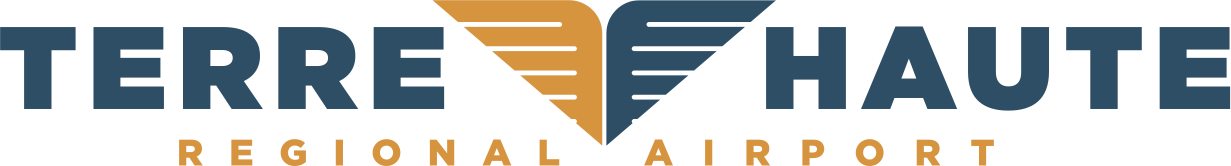 Regular SessionOctober 25, 2017 at 8:00 A.M. ESTCall to order Consideration and approval of the August 30, 2017 Meeting MinutesBoard of Directors’ CommentsComments from the PublicConsideration for Approval of Claims Reports:Board of Directors – Committee ReportsPersonnel & BenefitsFacilities	Budget & FinanceMarketingStrategic Planning & DevelopmentExecutive Director’s ReportTreasurer’s ReportAttorney’s ReportConsultant’s ReportConsideration and Discussion of New Business:Staging Area for Emergency Electric System Damage RestorationAirport Development Project Agreement with Tri Aerospace, LLCApproval of the General Services Contract with WoolpertResolution No 7 – 2017 Employee Compensation for 2018Resolution No 8 – 2017 Additional compensation for 20178.    Consideration and Discussion of Unfinished Business:	a.   West Quad Development Update9.	Comments from the Public  	       10.   Board of Directors’ Comments 11.   Adjourn 